ХХХII неделя Период: с 20.04.2020 по 24.04.2020                                                  5-6 летУтренняя гимнастика№ занятияРекомендуемые упражнения и игры63О. Р. У. без предметов 1.  И. п.— основная стойка, руки на пояс.   1—2 —шаг вправо, руки через стороны вверх; вернуться в и. п. То же влево.2.  И. п.— стойка ноги врозь, руки к плечам. 1—2 —поворот туловища вправо, руки в стороны; 3—4 —и. п. То же влево.3.  И. п.— основная стойка, руки вниз.1 —руки в стороны; 2 —мах правой ногой вперед, хлопок под коленом; 3 —опустить ногу, руки в стороны; 4 — и. п. То же левой ногой. 4.  И. п. —стойка ноги на ширине плеч, руки вниз.1—руки в стороны; 2—наклон вперед, коснуться пальцами рук правого носка; 3—выпрямиться, руки в стороны; 4—и. п. То же левой ногой. 5.  И. п.— основная стойка, прыжки на двух ногах с хлопками в ладоши перед собой и за спиной на счет 1-8, затем пауза. 6. И. п. — стойка ноги на ширине плеч, руки на пояс. 1 —руки в стороны; 2 —руки за голову; 3—руки в стороны; 4 —и. п. Броски мяча вверх, хлопок под ногой, ловля мяча. Броски мяча вверх, хлопок в ладоши, ловля мяча после отскока от пола.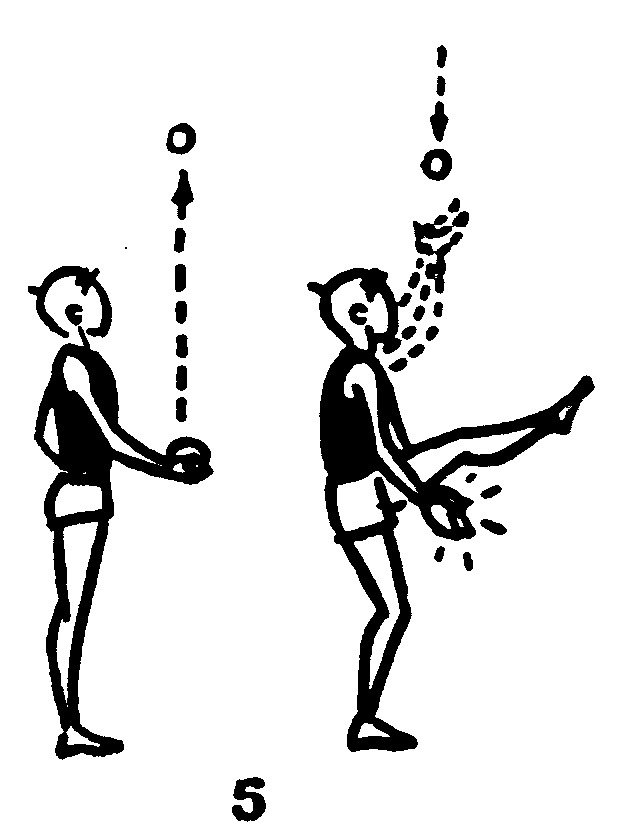 Ползание на четвереньках «змейкой» под дугами, между конусами.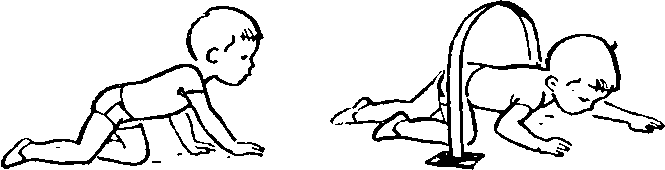 Веселый тренинг «Экскаватор»Для развития мышц спины, живота, ног, гибкости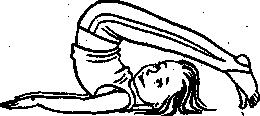 Лягте на спину, руки вдоль туловища, ладони на полу, ноги согнуты в коленях — экскаватор к работе готов! Начинаем поднимать ноги за голову, постепенно выпрямляя их. Удерживаем позу, пока из «ковша» земля высыпается в кузов машины. И так несколько разИгра малой подвижности «Ладошки». Двое играющих встают друг напротив друга. Они одновременно хлопают в ладоши, а потом попеременно соединяют их перед собой (правую — с левой, левую — с правой). Далее ладони соединяют следующим образом: правую одного играющего — с правой другого играющего, левую ладонь одного играющего — с левой ладонью другого играющего. Наконец хлопок — и снова ладони вместе. Сначала эти движения проделываются медленно, а потом все быстрее и быстрее, до тех пор пока ладони не спутаются. Тогда игра начинается заново.64О. Р. У. без предметов Прыжки на двух ногах поочередно правым и левым боком с продвижением вперед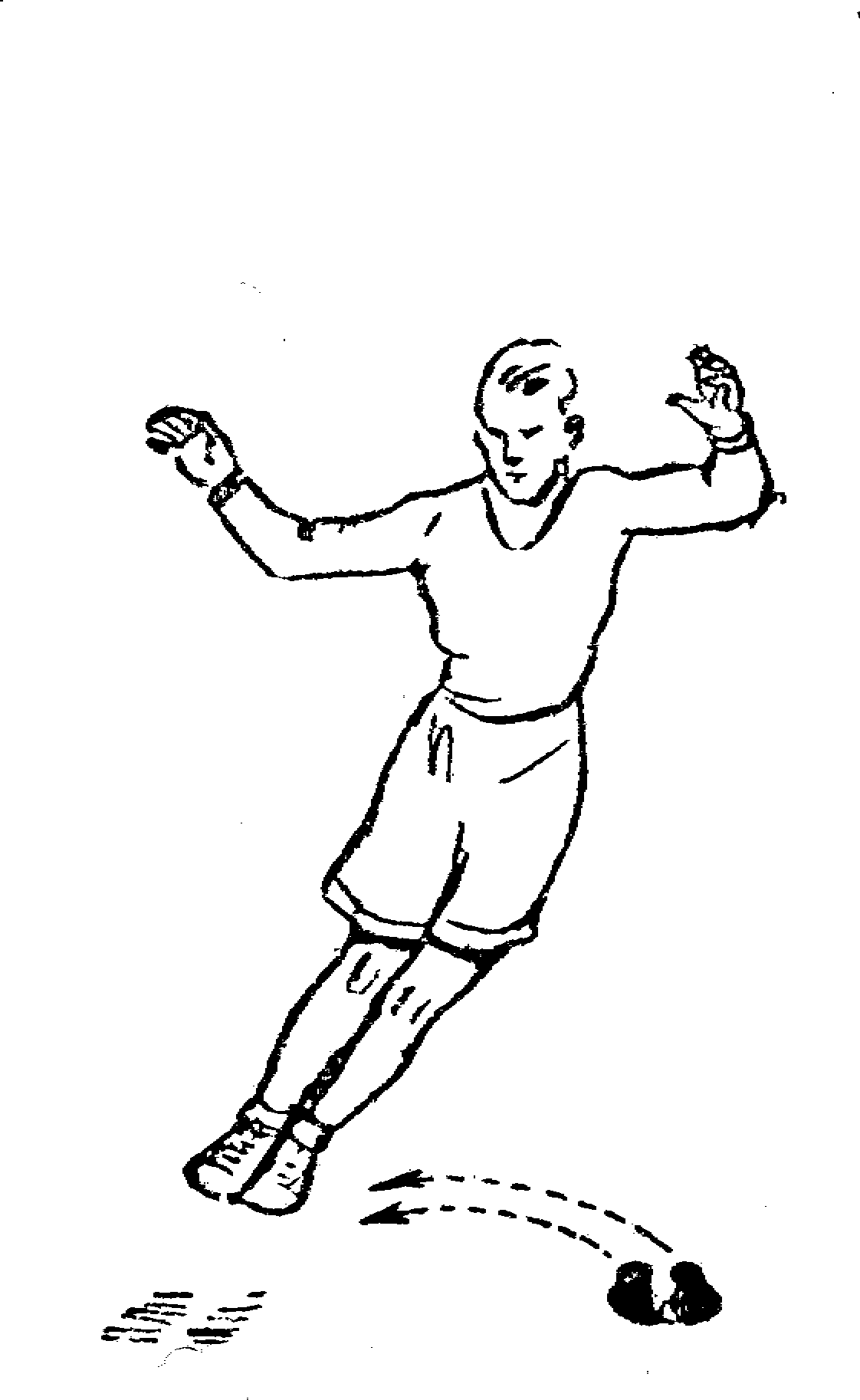 2. Бросок мяча об стену способом от груди, хлопок в ладоши и ловля мяча. Бросок мяча об стену способом от груди с отскоком от пола и ловля его. 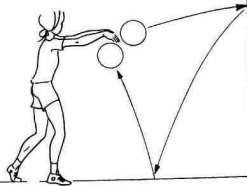 Веселый тренинг «Экскаватор»Для развития мышц спины, живота, ног, гибкостиЛягте на спину, руки вдоль туловища, ладони на полу, ноги согнуты в коленях — экскаватор к работе готов! Начинаем поднимать ноги за голову, постепенно выпрямляя их. Удерживаем позу, пока из «ковша» земля высыпается в кузов машины. И так несколько разИгра малой подвижности «Добрые слова». Ребенок садится напротив взрослого. Перекатывают мяч говоря друг другу добрые слова.